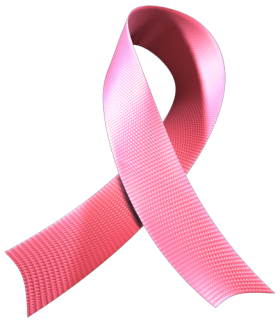 ZUMBATHON CHARITY EVENT!PARTY I ROSA!TORGHUSET I SMÅLANDSSTENAR8:e december kl.14:00-16:3075% till förmån för BröstcancerfondenFlera licensierade Zumba®Fitness-instruktörer!Över två timmar Rosa Party!160kr/biljettBegränsat antal biljetter, först till kvarn!Anmäl dig tillangelika-cecilia@hotmail.se /Angelika & CeciliaJOIN THE PARTY!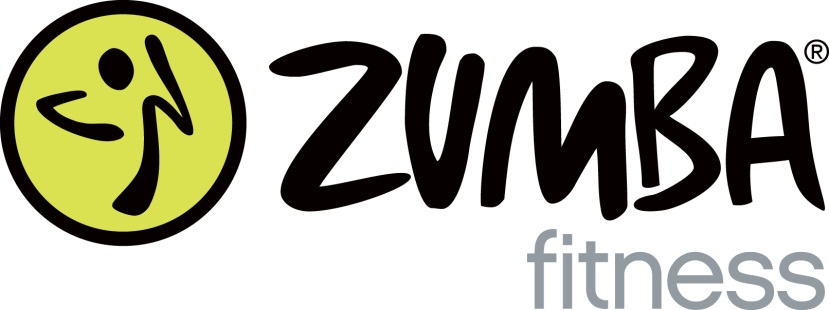 